EIT HEI Initiative: EIT Core KPI 8.1 ReportHEI Project Name:Training #1Title of the education and training activity:Start and complete date of the education and training activity (DD/MM/YYYY – DD/MM/YYYY):Type of programme:Delivery format (online, on-site, or blended):Country of delivery (not applicable for online training):Defined learning outcomes for the education and training:Competence assessment method and results:4InnoPipeWorkshop on incubator learnings and cooperation possibilities held26/10/2022WorkshopOnlineInstitution/Organisation(s) delivering the education and trainingCountryIs this institution/organisation a consortium member of the HEI project?University of Helsinki FinlandYESReutlingen UniversityGermanyYESKyiv academic universityUkraineYESZagreb School of Economics and ManagementCroatiaYESUnique personal identifier per participant (representing the name, contact detail (email address))Gender Country of citizenshipType of Participant (Student, Academic Staff, Non-Academic Staff)Did this participant receive further mentoring? Yes/NoDaryna IvanovaFUkraineNon-academic staffYesVolodymyr NochvaiMUkraineNon-academic staffYesAlexandra PravdyvaFUkraineNon-academic staffNoMykola SkybaMUkrainePartnerNoOlga VoropaiFUkraineNon-academic staffNoAmanda PaananenFFinlandNon-academic staffNoTitta PirkolaFFinlandNon-academic staffNoThomas RehmetMGermanyNon-academic staffNoLyubomyr MatsekhMGermanyAcademic staffNoDubravka KovacevicFCroatiaNon-academic staffNoThe event was devoted to exchanging best practices of the consortium participants regarding supporting academic startups and collaboration with innovation students and researches teams. Participants have shared the following details of supporting startups at different stages:Technological scouting (how to look for innovation ideas and potential startup teams in the University)Education approaches (how to raise the awareness about innovation entrepreneurship among technical students, types and formats of educational events, methodology, etc.)Formats of organizational structures responsible for supporting academic innovations and their competencesPeculiarities of working with deeptech innovationsFormats of communication with private companies as a bridge between innovation teams and investors (formats of collaboration, PR of innovation technologies, readiness of business to invest)Perspectives of joint activities by resources of 4 universities in order to build new value added chains. 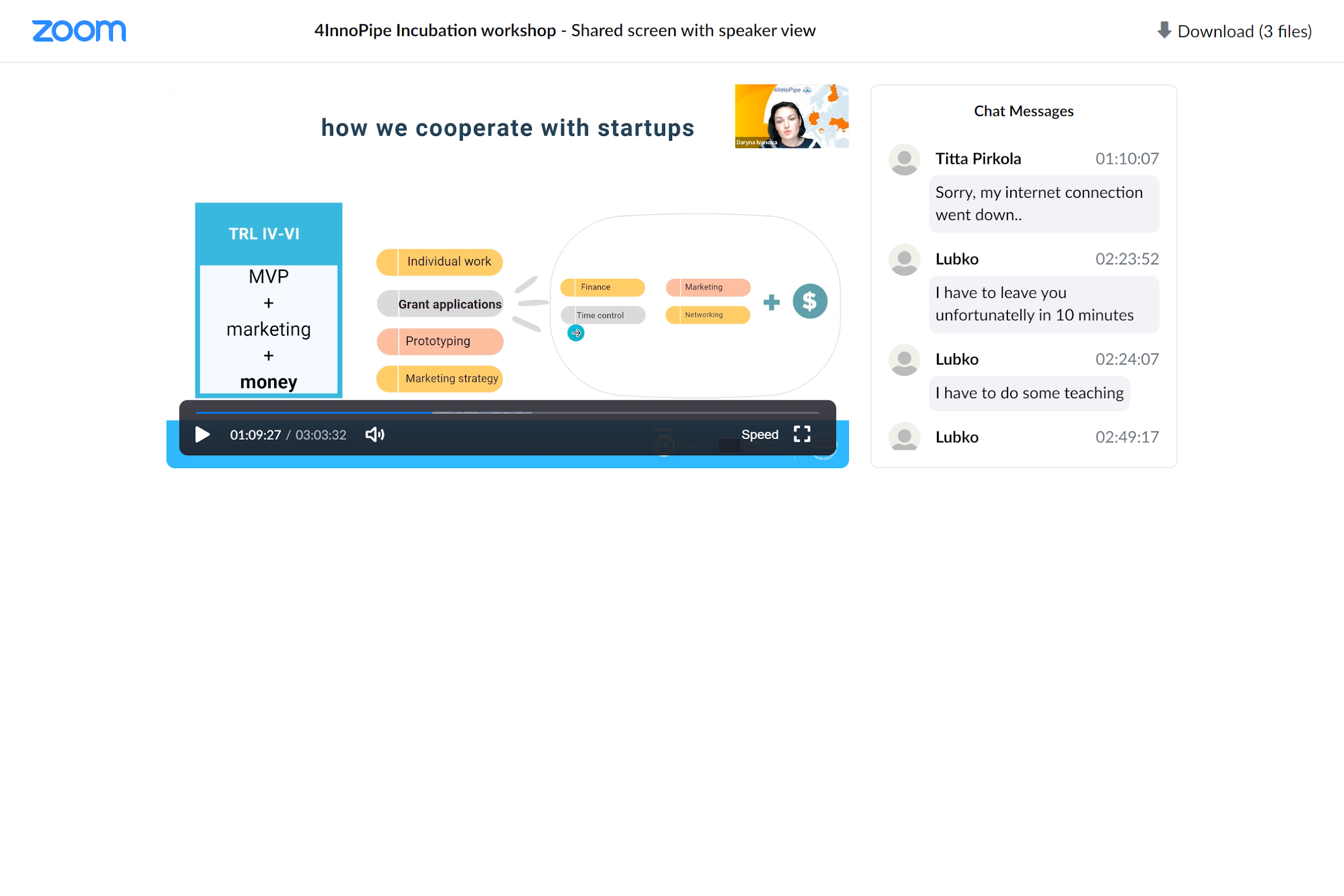 Assessment Method(s)Overall Results e.g. # passed, average scores, or number of qualitative assessments submittedSelf-assessmentEnriched knowledge about possible ways, approaches and formats of developing HEI innovation ecosystems and supporting academic innovation projects. The event became also a trigger for one-to-one meetings between universities in order to more precisely learn the approaches and infrastructure for developing innovations in the universities-partners. 